แบบรายงานจำนวนผลงานวิจัยและนวัตกรรมที่ได้รับการตีพิมพ์เผยแพร่ ประจำปีงบประมาณ พ.ศ. 2561วิทยาเขตยะลา คณะวิทยาศาสตร์การกีฬาและสุขภาพหมายเหตุ :1. หากผลงานวิจัยส่งเข้าประกวดหรือได้รับรางวัลโปรดระบุในช่องหมายเหตุ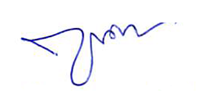 2. หากผลงานวิจัยได้รับทุนสนับสนุนจากหน่วยงานภายนอกเพื่อต่อยอดผลงานวิจัยเดิม โปรดระบุลงชื่อ...............................................ผู้รายงาน  (ดร.กฤษดา แก้วยก)                                 ตำแหน่ง อาจารย์แบบรายงานจำนวนผลงานวิจัยและนวัตกรรมที่ได้รับการตีพิมพ์เผยแพร่ ประจำปีงบประมาณ พ.ศ. 2561วิทยาเขตยะลา คณะศิลปศาสตร์หมายเหตุ :1. หากผลงานวิจัยส่งเข้าประกวดหรือได้รับรางวัลโปรดระบุในช่องหมายเหตุ   2. หากผลงานวิจัยได้รับทุนสนับสนุนจากหน่วยงานภายนอกเพื่อต่อยอดผลงานวิจัยเดิม โปรดระบุ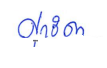 ลงชื่อ...............................................ผู้รายงาน (นางสาวศุภธิดา ดำชู)         ตำแหน่ง อาจารย์แบบรายงานจำนวนผลงานวิจัยและนวัตกรรมที่ได้รับการตีพิมพ์เผยแพร่ ประจำปีงบประมาณ พ.ศ. 2561วิทยาเขตยะลา คณะศึกษาศาสตร์หมายเหตุ : 1. หากผลงานวิจัยส่งเข้าประกวดหรือได้รับรางวัลโปรดระบุในช่องหมายเหตุ    2. หากผลงานวิจัยได้รับทุนสนับสนุนจากหน่วยงานภายนอกเพื่อต่อยอดผลงานวิจัยเดิม โปรดระบุ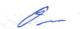 ลงชื่อ...............................................ผู้รายงาน  (อาจารย์ ดร.อัสรี สะอีดี)ตำแหน่ง หัวหน้างานวิจัยและนวัตกรรม คณะศึกษาศาสตร์ลำดับที่ชื่อผู้วิจัย(เจ้าของผลงานวิจัย/นวัตกรรม)สังกัดคณะชื่อผลงาน(วิจัย/นวัตกรรม)ผลงานวิจัยหรือนวัตกรรมที่ได้รับการตีพิมพ์เผยแพร่ผลงานวิจัยหรือนวัตกรรมที่ได้รับการตีพิมพ์เผยแพร่ผลงานวิจัยหรือนวัตกรรมที่ได้รับการตีพิมพ์เผยแพร่ผลงานวิจัยหรือนวัตกรรมที่ได้รับการตีพิมพ์เผยแพร่ชื่อวารสารวิชาการ/ชื่อหน่วยงานที่นำเสนอในเวทีวิชาการแหล่งงบประมาณที่ได้รับจัดสรรแหล่งงบประมาณที่ได้รับจัดสรรแหล่งงบประมาณที่ได้รับจัดสรรแหล่งงบประมาณที่ได้รับจัดสรรผลงานวิจัยได้รับการอ้างอิงจากวารสารวิชาการที่ตีพิมพ์เผยแพร่(โปรดระบุจำนวนครั้งในการอ้างอิง)หมายเหตุลำดับที่ชื่อผู้วิจัย(เจ้าของผลงานวิจัย/นวัตกรรม)สังกัดคณะชื่อผลงาน(วิจัย/นวัตกรรม)ตีพิมพ์ในระดับชาติตีพิมพ์ในระดับนานาชาตินำเสนอในเวทีวิชาการระดับชาตินำเสนอในเวทีวิชาการระดับนานาชาติชื่อวารสารวิชาการ/ชื่อหน่วยงานที่นำเสนอในเวทีวิชาการเงินงบประมาณแผ่นดิน (สกสว.)เงินรายได้เงินทุนส่วนตัวงบประมาณทุนภายนอก(โปรดระบุชื่อแหล่งทุน)ผลงานวิจัยได้รับการอ้างอิงจากวารสารวิชาการที่ตีพิมพ์เผยแพร่(โปรดระบุจำนวนครั้งในการอ้างอิง)หมายเหตุ1ผศ.ปรีญาพัชญ์ บุญหาญคณะวิทยาศาสตร์การกีฬาและสุขภาพระดับความสามารถในการใช้ออกซิเจนสูงสุดของนักศึกษาสถาบันการพลศึกษาวิทยา เขตยะลา---วารสารวิชาการ สถาบันการพลศึกษา(2561).ปีที่ 10ฉบับที่ 3 กันยายน – ธันวาคม,127-142.----2ผศ.ปรีญาพัชญ์ บุญหาญคณะวิทยาศาสตร์การกีฬาและสุขภาพการรับรู้ถึงแรงจูงใจของผู้ที่ออกกำลังกายด้วยการเต้นแอโรบิก---วารสารวิชาการ สถาบันการพลศึกษา(2561).ปีที่ 10ฉบับที่ 2 พฤษภาคม – สิงหาคม, 173-182.----3ว่าที่ร.ต.ปัณณวิชญ์  เด่นสุมิตรคณะวิทยาศาสตร์การกีฬาและสุขภาพNutritional status of elderly Muslim women in academic service area, institute of physical education Yala campus.---The proceeding of the 8thInstitute of physical education international conference 2018. The emerald hotel at Bangkok, Thailand. 19th – 21st  August, 2018. 791 - 797.----ลำดับที่ชื่อผู้วิจัย(เจ้าของผลงานวิจัย/นวัตกรรม)สังกัดคณะชื่อผลงาน(วิจัย/นวัตกรรม)ผลงานวิจัยหรือนวัตกรรมที่ได้รับการตีพิมพ์เผยแพร่ผลงานวิจัยหรือนวัตกรรมที่ได้รับการตีพิมพ์เผยแพร่ผลงานวิจัยหรือนวัตกรรมที่ได้รับการตีพิมพ์เผยแพร่ผลงานวิจัยหรือนวัตกรรมที่ได้รับการตีพิมพ์เผยแพร่ชื่อวารสารวิชาการ/ชื่อหน่วยงานที่นำเสนอในเวทีวิชาการแหล่งงบประมาณที่ได้รับจัดสรรแหล่งงบประมาณที่ได้รับจัดสรรแหล่งงบประมาณที่ได้รับจัดสรรแหล่งงบประมาณที่ได้รับจัดสรรผลงานวิจัยได้รับการอ้างอิงจากวารสารวิชาการที่ตีพิมพ์เผยแพร่(โปรดระบุจำนวนครั้งในการอ้างอิง)หมายเหตุลำดับที่ชื่อผู้วิจัย(เจ้าของผลงานวิจัย/นวัตกรรม)สังกัดคณะชื่อผลงาน(วิจัย/นวัตกรรม)ตีพิมพ์ในระดับชาติตีพิมพ์ในระดับนานาชาตินำเสนอในเวทีวิชาการระดับชาตินำเสนอในเวทีวิชาการระดับนานาชาติชื่อวารสารวิชาการ/ชื่อหน่วยงานที่นำเสนอในเวทีวิชาการเงินงบประมาณแผ่นดิน (สกสว.)เงินรายได้เงินทุนส่วนตัวงบประมาณทุนภายนอก(โปรดระบุชื่อแหล่งทุน)ผลงานวิจัยได้รับการอ้างอิงจากวารสารวิชาการที่ตีพิมพ์เผยแพร่(โปรดระบุจำนวนครั้งในการอ้างอิง)หมายเหตุ4น.ส.สุภาวดี จอดนาคคณะวิทยาศาสตร์การกีฬาและสุขภาพDevelopment to healthy drinks from torch gainer.---The proceeding of the 8thInstitute of physical education international conference 2018. The emerald hotel at Bangkok, Thailand. 19th – 21st  August, 2018.766 - 770.----5นายคเชษฐ ปุรัษกาษจน์คณะวิทยาศาสตร์การกีฬาและสุขภาพThe Sexual risk bean visors of students of institute of Physical education yala.---Theproceeding of the 8thInstitute of physical education international conference 2018. The emerald hotel at Bangkok, Thailand. 19th – 21stAugust, 2018. 1116 – 1125.----6นายคเชษฐ ปุรัษกาษจน์คณะวิทยาศาสตร์การกีฬาและสุขภาพรูปแบบการป้องกันพฤติกรรมเสี่ยงทางเพศของนักศึกษา สถาบันการพลศึกษา วิทยาเขตยะลา.---รายงานการประชุมวิชาการแห่งชาติ สาขาสุขศึกษาพลศึกษา และสันทนาการแห่งประเทศไทย  7 – 9 พฤศจิกายน 2561 จังหวัดเชียงราย. 29 – 37.----ลำดับที่ชื่อผู้วิจัย(เจ้าของผลงานวิจัย/นวัตกรรม)สังกัดคณะชื่อผลงาน(วิจัย/นวัตกรรม)ผลงานวิจัยหรือนวัตกรรมที่ได้รับการตีพิมพ์เผยแพร่ผลงานวิจัยหรือนวัตกรรมที่ได้รับการตีพิมพ์เผยแพร่ผลงานวิจัยหรือนวัตกรรมที่ได้รับการตีพิมพ์เผยแพร่ผลงานวิจัยหรือนวัตกรรมที่ได้รับการตีพิมพ์เผยแพร่ชื่อวารสารวิชาการ/ชื่อหน่วยงานที่นำเสนอในเวทีวิชาการแหล่งงบประมาณที่ได้รับจัดสรรแหล่งงบประมาณที่ได้รับจัดสรรแหล่งงบประมาณที่ได้รับจัดสรรแหล่งงบประมาณที่ได้รับจัดสรรผลงานวิจัยได้รับการอ้างอิงจากวารสารวิชาการที่ตีพิมพ์เผยแพร่(โปรดระบุจำนวนครั้งในการอ้างอิง)หมายเหตุลำดับที่ชื่อผู้วิจัย(เจ้าของผลงานวิจัย/นวัตกรรม)สังกัดคณะชื่อผลงาน(วิจัย/นวัตกรรม)ตีพิมพ์ในระดับชาติตีพิมพ์ในระดับนานาชาตินำเสนอในเวทีวิชาการระดับชาตินำเสนอในเวทีวิชาการระดับนานาชาติชื่อวารสารวิชาการ/ชื่อหน่วยงานที่นำเสนอในเวทีวิชาการเงินงบประมาณแผ่นดิน (สกสว.)เงินรายได้เงินทุนส่วนตัวงบประมาณทุนภายนอก(โปรดระบุชื่อแหล่งทุน)ผลงานวิจัยได้รับการอ้างอิงจากวารสารวิชาการที่ตีพิมพ์เผยแพร่(โปรดระบุจำนวนครั้งในการอ้างอิง)หมายเหตุ   1.นางสาวฐิตินันท์ พูลศิลป์ศิลปศาสตร์The development of instructional media designed for English communication course in the Institute of Physical Education, Yala Campus. The Proceeding of the 8th of Institute of Physical Education International Conference 2018. 19-21 August, Bangkok, 295 – 303.2. นายยะยาห์ สะมะแอ และคณะศิลปศาสตร์The motivation of participate in activity of the students in Faculty of Liberal Arts, Institute of Physical Education Yala.The 8th of Institute of Physical Education International Conference 2018. 19-21 August, Bangkok, 981 – 985.ลำดับที่ชื่อผู้วิจัย(เจ้าของผลงานวิจัย/นวัตกรรม)สังกัดคณะชื่อผลงาน(วิจัย/นวัตกรรม)ผลงานวิจัยหรือนวัตกรรมที่ได้รับการตีพิมพ์เผยแพร่ผลงานวิจัยหรือนวัตกรรมที่ได้รับการตีพิมพ์เผยแพร่ผลงานวิจัยหรือนวัตกรรมที่ได้รับการตีพิมพ์เผยแพร่ผลงานวิจัยหรือนวัตกรรมที่ได้รับการตีพิมพ์เผยแพร่ชื่อวารสารวิชาการ/ชื่อหน่วยงานที่นำเสนอในเวทีวิชาการแหล่งงบประมาณที่ได้รับจัดสรรแหล่งงบประมาณที่ได้รับจัดสรรแหล่งงบประมาณที่ได้รับจัดสรรแหล่งงบประมาณที่ได้รับจัดสรรผลงานวิจัยได้รับการอ้างอิงจากวารสารวิชาการที่ตีพิมพ์เผยแพร่(โปรดระบุจำนวนครั้งในการอ้างอิง)หมายเหตุลำดับที่ชื่อผู้วิจัย(เจ้าของผลงานวิจัย/นวัตกรรม)สังกัดคณะชื่อผลงาน(วิจัย/นวัตกรรม)ตีพิมพ์ในระดับชาติตีพิมพ์ในระดับนานาชาตินำเสนอในเวทีวิชาการระดับชาตินำเสนอในเวทีวิชาการระดับนานาชาติชื่อวารสารวิชาการ/ชื่อหน่วยงานที่นำเสนอในเวทีวิชาการเงินงบประมาณแผ่นดิน (สกสว.)เงินรายได้เงินทุนส่วนตัวงบประมาณทุนภายนอก(โปรดระบุชื่อแหล่งทุน)ผลงานวิจัยได้รับการอ้างอิงจากวารสารวิชาการที่ตีพิมพ์เผยแพร่(โปรดระบุจำนวนครั้งในการอ้างอิง)หมายเหตุ3. นางเสาวภา กิติสาธร และคณะศิลปศาสตร์graduates’ employmentstatus in accordance with the quality of Thai qualifications framework for higher education (TQF: HE) and graduates’ desired characteristics based on the needs of employers in the 2016 academic year.The 8th of Institute of Physical Education International Conference 2018. 19-21 August, Bangkok, 973 - 980.ลำดับที่ชื่อผู้วิจัย(เจ้าของผลงานวิจัย/นวัตกรรม)สังกัดคณะชื่อผลงาน(วิจัย/นวัตกรรม)ผลงานวิจัยหรือนวัตกรรมที่ได้รับการตีพิมพ์เผยแพร่ผลงานวิจัยหรือนวัตกรรมที่ได้รับการตีพิมพ์เผยแพร่ผลงานวิจัยหรือนวัตกรรมที่ได้รับการตีพิมพ์เผยแพร่ผลงานวิจัยหรือนวัตกรรมที่ได้รับการตีพิมพ์เผยแพร่ชื่อวารสารวิชาการ/ชื่อหน่วยงานที่นำเสนอในเวทีวิชาการแหล่งงบประมาณที่ได้รับจัดสรรแหล่งงบประมาณที่ได้รับจัดสรรแหล่งงบประมาณที่ได้รับจัดสรรแหล่งงบประมาณที่ได้รับจัดสรรผลงานวิจัยได้รับการอ้างอิงจากวารสารวิชาการที่ตีพิมพ์เผยแพร่(โปรดระบุจำนวนครั้งในการอ้างอิง)หมายเหตุลำดับที่ชื่อผู้วิจัย(เจ้าของผลงานวิจัย/นวัตกรรม)สังกัดคณะชื่อผลงาน(วิจัย/นวัตกรรม)ตีพิมพ์ในระดับชาติตีพิมพ์ในระดับนานาชาตินำเสนอในเวทีวิชาการระดับชาตินำเสนอในเวทีวิชาการระดับนานาชาติชื่อวารสารวิชาการ/ชื่อหน่วยงานที่นำเสนอในเวทีวิชาการเงินงบประมาณแผ่นดิน (สกสว.)เงินรายได้เงินทุนส่วนตัวงบประมาณทุนภายนอก(โปรดระบุชื่อแหล่งทุน)ผลงานวิจัยได้รับการอ้างอิงจากวารสารวิชาการที่ตีพิมพ์เผยแพร่(โปรดระบุจำนวนครั้งในการอ้างอิง)หมายเหตุ1นางสุริยาพร
 เค้าไพบูลย์ศึกษาศาสตร์ศึกษาระดับความเครียดของนักศึกษาฝึกปฏิบัติการสอน หลักสูตรศึกษาศาสตรบัณฑิตศึกษา คณะศึกษาศาสตร์รายงานการประชุมวิชาการแห่งชาติ สมาคมสุขศึกษาพลศึกษาและสันทนาการแห่งประเทศไทย, วันที่ 8-10 มิถุนายน 2560, สงขลา, 123-128.2นายนุชิต วารีศึกษาศาสตร์Nutritional status and Consumption Behavior of students who Use the Sport Science Center of Institute of Physical Education Yala Campus.The proceeding of the 7th Institute of physical education International Conference 2017. 28 - 30 June, 2017.Bangkok, Institute of physical education 356-3653นางฉัตรวิไล อินคงศึกษาศาสตร์คุณลักษณะที่คาดหวังและเป็นจริงของนักศึกษาปฏิบัติการสอน คณะศึกษาศาสตร์ สถาบันการพลศึกษา วิทยาเขตยะลา ตามกรอบมาตรฐานคุณวุฒิระดับอุดมศึกษารายงานการประชุมวิชาการระดับชาติวิจัยรำไพพรรณี ครั้งที่ 12, 19 ธันวาคม 2561,จันทบุรี, มหาวิทยาลัยราชภัฏรำไพพรรณี48-56